ИП Бублик Ю.Н.От (ФИО): _________________________________________________________________________Паспорт (серия, номер): ______ № ___________  Выдан (кем, когда): _________________________________________________________________ _________________________________________  Адрес по прописке: ________________________   __________________________________________________________________________________   ЗАЯВЛЕНИЕ НА ВОЗВРАТ ТОВАРА  В интернет-магазине «Фабрика Фонтанов», из каталога на сайте fontan24.ru по заказу   № ___________________ был приобретен Товар (далее - "Товар")  Основание для возврата (выбрать):  	□ Товар надлежащего качества1                                         □ Товар ненадлежащего качества2 Причина возврата:    Я осуществляю:  	□ возврат всего заказа                                                □ возврат части заказа3  На основании вышеизложенного и в соответствие с Законом РФ "О защите прав потребителей" от 07.02.92г. № 2300-1, прошу расторгнуть со мной договор купли-продажи и возвратить мне сумму в размере за приобретенный мною Товар_______________________________________________________________________ ___________________________________________________________________ рублей  (сумма цифрами и прописью)  и возвратить средства следующим способом (выбрать):  □ на банковский счет (необходимо обязательно приложить копию паспорта получателя)  Получатель (ФИО):  	  Банк получателя (название): ИНН банка:  	 БИК:К/с:  	  P/с банка (если есть):  	  Счет получателя (двадцатизначный):  □ на банковскую карту, с которой произведена оплата Номер карты  (указывается полностью)□□□□ - □□□□ - □□□□ - □□□□  Дата ___________________ 20     г.                                              Подпись 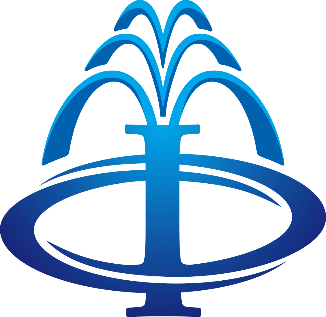 Фабрика фонтанов№  Наименование товара, марка, модель  Артикул   Кол-во  	Цена, (руб.)  1  2  3  4  5  